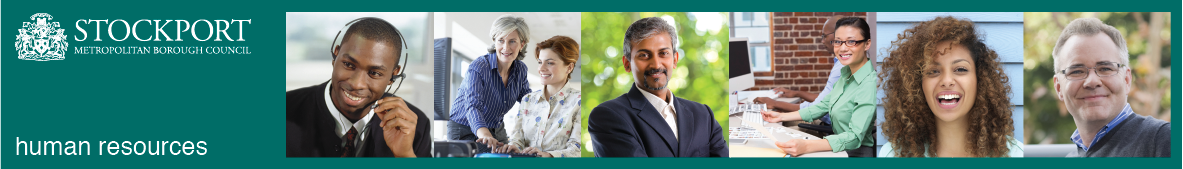 Stockport CouncilCompetency Person Specification Portage Early Education WorkerThe criteria listed below represent the most important skills, experience, technical expertise and qualifications needed for this job role.  Your application will be assessed against these criteria to determine whether or not you are shortlisted for interview.  Any interview questions, or additional assessments (tests, presentations etc) will be broadly based on the criteria below.ESSENTIAL CAR USERSThis post has been assessed by the recruiting manager as eligible to receive essential user car allowance.  Please note that in order to continue to receive essential user allowance you will need to meet the Council’s criteria which includes undertaking frequent journeys and usually driving at least 2000 business miles per year.  The allowance will be subject to regular review and can be removed by the issuing of 3 months’ notice.Please note that it is a Condition of Service that your car is appropriately insured for business purposes before it is used in connection with carrying out your duties.  If the allowance is withdrawn in the future, you will no longer be required to provide a car for business purposes, although if you continue to voluntarily use your car you will be able to claim casual user car allowance and the business insurance provision will continue to apply.Stockport CouncilJob DescriptionStockport CouncilJob DescriptionPost Title: Portage Early Education Worker		Service Area: Stockport Family Start Well Directorate: Services to peopleTeam: Stockport Portage ServiceSalary Grade: NJC 5Post Reports to: Start well Team Leader (SEND)Post Reports to: Start well Team Leader (SEND)Main Purpose of the Job:Stockport’s Portage Service is an Educational and support service for Pre-school children with additional needs / disabilities and their families. Using the Portage model and their knowledge of Early Child Development, the post holder will support parents / carers to stimulate and enhance their child’s development in all areas and plan for early Educational support needs in order to ensure that the child is able to reach their full potentialThe post holder will have an individual caseload of pre-school children who they will visit in order to receive intervention in their own homes and / or Early Years settings using the Portage teaching model and approaches as defined by the National Portage Association. The post holder will also be required to provide input to groups for Portage children and families. Main Purpose of the Job:Stockport’s Portage Service is an Educational and support service for Pre-school children with additional needs / disabilities and their families. Using the Portage model and their knowledge of Early Child Development, the post holder will support parents / carers to stimulate and enhance their child’s development in all areas and plan for early Educational support needs in order to ensure that the child is able to reach their full potentialThe post holder will have an individual caseload of pre-school children who they will visit in order to receive intervention in their own homes and / or Early Years settings using the Portage teaching model and approaches as defined by the National Portage Association. The post holder will also be required to provide input to groups for Portage children and families. Job activities: Summary of Responsibilities and Key Areas:    Aim and purpose of jobTo work directly with an individual caseload of pre-school children with special educational needs and disabilities (SEND), and their familiesTo assess and identify educational support needs, plan and record intervention / strategies through targeted activities carried out during regular visits to the child’s own home / groups / and Early Years Setting, ensuring all work is recorded in line with relevant procedures To establish and maintain positive, informative and supportive relationships with parents / carers providing information and advice on issues related to their child’s additional needs e.g.  Assessment of  their child’s presentation and needs, pre-school provision, signposting, relevant and timely support as appropriateTo monitor, and regularly review, in consultation with parents / carers, the child’s developmental progress highlighting strengths and areas for developmentTo prepare and monitor a SEND support plan for each child.  To provide a range of suitable activities / strategies for parents / carers to carry out with their child in order to promote new and transferable skills / behavioursTo initiate and complete referrals to other services as required e.g. Educational Psychology Service, Occupational Therapy, Speech and Language Therapy etc.To prepare regular progress reports and provide Educational Advice for SEN / EHC plans when requiredTo facilitate Portage groups for families as requiredSupervision and ManagementTo attend and participate in regular supervision with the Start Well Team Leader; and team meetings in accordance with National Portage Association policy and proceduresTo maintain case notes for each individual childTo prioritise own work load and ensure deadlines are metTo undertake training and participate in staff development programmes as relevant to the postTo participate in Risk Assessments and act in accordance with Health & Safety Policy and ProcedurePartnership WorkingTo participate and represent the Portage Service in Tier 2 TAF (team around the family) /Tier 3 TAC (team around the child), and multi-agency meetings. To work with other professionals and agencies from Health, Education, Social Care and the Voluntary Sector, across all localities to collaboratively meet the needs of children and familiesTo provide Early Years Foundation Stage (EYFS) curriculum differentiation advice, share SEND plans with Early Years settings including maintained and non-maintained, resourced nurseries, and other settings that children on the Portage caseload may attend or transition into To prepare and assist a planned transition into Early Years settings by attending meetings and completing reports that outline children’s progress, strengths, learning strategies and additional classroom management needs To provide Early Education input to multi-disciplinary assessments including the Child Development Unit (CDU) as requiredTo undertake any other such duties as related to the work of the Service appropriate to the post as may be assignedJob activities: Summary of Responsibilities and Key Areas:    Aim and purpose of jobTo work directly with an individual caseload of pre-school children with special educational needs and disabilities (SEND), and their familiesTo assess and identify educational support needs, plan and record intervention / strategies through targeted activities carried out during regular visits to the child’s own home / groups / and Early Years Setting, ensuring all work is recorded in line with relevant procedures To establish and maintain positive, informative and supportive relationships with parents / carers providing information and advice on issues related to their child’s additional needs e.g.  Assessment of  their child’s presentation and needs, pre-school provision, signposting, relevant and timely support as appropriateTo monitor, and regularly review, in consultation with parents / carers, the child’s developmental progress highlighting strengths and areas for developmentTo prepare and monitor a SEND support plan for each child.  To provide a range of suitable activities / strategies for parents / carers to carry out with their child in order to promote new and transferable skills / behavioursTo initiate and complete referrals to other services as required e.g. Educational Psychology Service, Occupational Therapy, Speech and Language Therapy etc.To prepare regular progress reports and provide Educational Advice for SEN / EHC plans when requiredTo facilitate Portage groups for families as requiredSupervision and ManagementTo attend and participate in regular supervision with the Start Well Team Leader; and team meetings in accordance with National Portage Association policy and proceduresTo maintain case notes for each individual childTo prioritise own work load and ensure deadlines are metTo undertake training and participate in staff development programmes as relevant to the postTo participate in Risk Assessments and act in accordance with Health & Safety Policy and ProcedurePartnership WorkingTo participate and represent the Portage Service in Tier 2 TAF (team around the family) /Tier 3 TAC (team around the child), and multi-agency meetings. To work with other professionals and agencies from Health, Education, Social Care and the Voluntary Sector, across all localities to collaboratively meet the needs of children and familiesTo provide Early Years Foundation Stage (EYFS) curriculum differentiation advice, share SEND plans with Early Years settings including maintained and non-maintained, resourced nurseries, and other settings that children on the Portage caseload may attend or transition into To prepare and assist a planned transition into Early Years settings by attending meetings and completing reports that outline children’s progress, strengths, learning strategies and additional classroom management needs To provide Early Education input to multi-disciplinary assessments including the Child Development Unit (CDU) as requiredTo undertake any other such duties as related to the work of the Service appropriate to the post as may be assignedAdditional responsibilities:To work positively and inclusively with colleagues and customers so that the Council provides a workplace    and delivers services that do not discriminate against people on the ground of their age, sexuality, religion or belief, race, gender or disabilities.To fulfill personal requirements, where appropriate, with regard to Council policies and procedures, standards of attendance, health, safety and welfare, customer care, emergency, evacuation, security and promotion of the Council’s priorities.To work flexibly in the interests of the service. This may include undertaking other duties provided that these are appropriate to the employee’s background, skills and abilities. Where this occurs there will be consultation with the employee and any necessary personal development will be taken into account.Additional responsibilities:To work positively and inclusively with colleagues and customers so that the Council provides a workplace    and delivers services that do not discriminate against people on the ground of their age, sexuality, religion or belief, race, gender or disabilities.To fulfill personal requirements, where appropriate, with regard to Council policies and procedures, standards of attendance, health, safety and welfare, customer care, emergency, evacuation, security and promotion of the Council’s priorities.To work flexibly in the interests of the service. This may include undertaking other duties provided that these are appropriate to the employee’s background, skills and abilities. Where this occurs there will be consultation with the employee and any necessary personal development will be taken into account.CompetencyEssential or DesirableTo work to the Council’s values and behaviours:To keep the people of Stockport at the heart of what we doTo succeed as a team, collaborating with colleagues and partnersTo drive things forward with ambition, creativity and confidence To value and respect our colleagues, partners and customersEssentialRelevant level 3 qualification or above in early education and childcareEssentialExperience of working with pre-school children and /or children with developmental differences/ disabilitiesEssentialExperience of devising individual programmes for children and recording / monitoring progress / report writing DesirableExperience of supporting and working with families individually /group settings.EssentialDetailed knowledge of Early Child Development / Early Years Foundation Stage / Early Support MaterialsEssentialExperience of multi-agency workingDesirableAbility to work independently and as part of a teamEssentialAbility to manage own time effectivelyEssentialAbility to communicate effectively with children, parents, and professionals both verbally and in writing.EssentialAbility to use technology e.g. computers/ email/ mobile phone/ photocopierEssentialCurrent Driving licence Alternative arrangements will be made for disabled applicantsEssentialAble to understand and apply Stockport Councils Safeguarding policyEssentialAble to understand and use restorative approaches in everyday practiceEssentialUnderstands and actively supports Stockport Councils diversity and equality policy.EssentialAble to meet Stockport Council’s standard of attendance.EssentialHas a willingness to be flexible in a changing environment EssentialThe ability to converse at ease with service users/customers and provide advice in accurate spoken English.Essential